Администрация Дзержинского района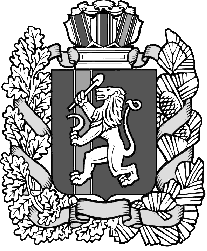 Красноярского краяПОСТАНОВЛЕНИЕс.Дзержинское21.03.2017										№ 127-пО внесении изменений в постановление администрации Дзержинского района Красноярского края от 20.02.2016г №50-п «Об утверждении актуализированной схемы теплоснабжения Дзержинского района»В целях реализации Федерального закона от 06.10.2003 № 131-ФЗ «Об общих принципах организации местного самоуправления в РФ», в соответствии со статьей 6 Федерального закона от 27.07.2010 №190-ФЗ «О теплоснабжении», Постановлением Правительства РФ от 22.02.2012 № 154 «О требованиях к схемам теплоснабжения, порядку их разработки и утверждения», руководствуясь ст. 33, 35 Устава района, ПОСТАНОВЛЯЮ:1. Внести изменения в постановление администрации Дзержинского района Красноярского края от 20.02.2016г №50-п «Об утверждении актуализированной схемы теплоснабжения Дзержинского района» следующего содержания:2. Утвердить актуализированную схему теплоснабжения Дзержинского района согласно приложению.2. Опубликовать настоящее постановление на официальном сайте администрации Дзержинского района и в газете «Дзержинец».3. Контроль, за выполнением постановления возложить на заместителя главы района по сельскому хозяйству и оперативному управлению Сухарева С.Н.4. Постановление вступает в силу в день, следующий за днем его официального опубликования.Глава района								Д.Н. Ашаев